De Bijbel lezen met een toegankelijke appCorine Blonk, Koninklijke Visio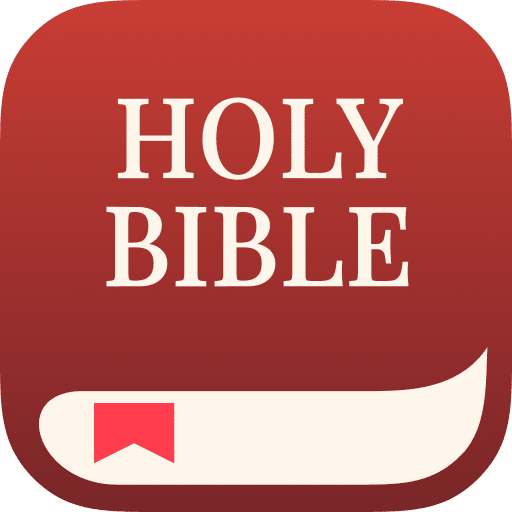 Ben je slechtziend of blind en wil je graag de bijbel lezen? Veel bijbelapps zijn helaas niet goed toegankelijk als je afhankelijk bent van spraakuitvoer, maar de gratis Bijbelapp van You Version is dat wel. In dit artikel leggen we je stap voor stap uit waar je de app kunt vinden en hoe je de belangrijkste functies gebruikt zoals het kiezen en downloaden van een Bijbelvertaling en het zoeken van een hoofdstuk, vers of trefwoord. We zijn in de beschrijvingen uitgegaan van gebruik op een iPhone met VoiceOver op iOS 15.1. Gebruik je geen VoiceOver, een iPad of een Android toestel met of zonder Talkback dan is de handleiding ook bruikbaar. De schermen zijn voor een groot deel gelijk op alle toestellen, maar met name de wijze van bediening kan dan (enigszins) afwijken. Houd er bijvoorbeeld op een Android toestel met Talkback rekening mee dat je soms een knop niet door te vegen maar alleen door te voelen kunt bereiken.Heb ik een account nodig?De Bijbel app is gratis en Nederlandstalig. De app maakt gebruik van een account dat je gratis kunt aanmaken, maar dat is niet verplicht. Wel heb je meer mogelijkheden als je een account hebt. Je kunt dan bijvoorbeeld de Bijbel downloaden zodat je hem zonder internetverbinding overal kunt lezen.De Bijbel app downloadenIn de App Store heet de app Bijbel. In de Google Play Store heeft de app de naam Bijbel + Audio. Je kunt de app downloaden met de volgende links: Download de Bijbel app in de App StoreDownload de Bijbel app in de Play Store De Bijbel app voor de eerste keer startenAls je de app voor het eerst opent, wordt er gevraagd om in te loggen of een account aan te maken. Dit is niet per se nodig. Wil je geen account aanmaken, activeer dan links bovenin de knop Negeer.Daarna wordt er gevraagd of je de tekst van de dag wilt inschakelen. Kies de knop: Niet nu. Vervolgens kom je in het scherm waar je een keuze kan maken om een Bijbelvertaling te downloaden of een taal in te stellen. Dit is niet per se nodig, activeer dan bij deze opties de knop Niet nu. In de schermen die volgen kunnen verschillende mogelijkheden worden geactiveerd. Ook dan kan je de knop Niet nu of Negeer activeren en later desnoods deze opties wel activeren. Het hoofdscherm van de Bijbel appOnder in het scherm vind je van links naar rechts vijf tabbladen: Home, Bijbel, Leesplannen, Ontdekken en Meer. Als je een Tab hebt gekozen en door het menu bladert, kan je terug door links bovenin de Terug knop te activeren. De app kent verschillende instellingen. Activeer hiervoor de tab Meer. Vervolgens activeer je onderin de lijst de optie Instellingen. In het volgende scherm verschijnt een lijst met allerlei opties, bijvoorbeeld Taal, de Lettergrootte en de mogelijkheid om een account aan te maken.Mocht je tijdens het gebruik op het scherm een tip krijgen, kies dan de knop Negeer tip of Niet nu om bij de menu knoppen te kunnen komen. Met VoiceOver kun je ook met twee vingers heen en weer vegen of het cijfer 6 op het scherm schrijven om dat venster te sluiten.Een andere Bijbelvertaling kiezenJe kunt kiezen uit verschillende vertalingen zoals NBG51 of Het Boek.Activeer onderin het scherm de Tab Bijbel.Activeer bovenin de knop Versie HTB. Tip: Gebruik je VoiceOver, dan doe je dit het snelst door je vinger van boven in het midden van het scherm langzaam naar beneden te bewegen. Als je nu een Bijbelboek hoort, bijvoorbeeld Johannes 1, veeg dan een keer naar rechts. Je hoort: Versie HTB, knop. Activeer deze knop.Er volgt een lijst met vertalingen. Naast elke vertaling staat een downloadknop. Activeer niet de downloadknop maar de naam van de vertaling die je wilt lezen.Je kunt nu deze vertaling lezen, maar hebt daar wel een internetverbinding voor nodig. Een Bijbelvertaling downloadenAls je een vertaling hebt gedownload kan je de app in de betreffende vertaling ook offline gebruiken, dus zonder gebruik te hoeven maken van internet.Voor de meeste vertalingen heb je een account nodig om deze te kunnen downloaden. Hoe je een account aanmaakt lees je in het volgende hoofdstuk.Als je een account hebt, zorg dat je ingelogd bent. Activeer de knop Downloaden. Deze vind je rechts naast de naam van de Bijbelvertaling.In sommige gevallen moet je nogmaals de knop Downloaden activeren.Je komt terug in de lijst met de Bijbelvertalingen.Activeer de zojuist gedownloade Bijbelvertaling. Een account aanmakenActiveer rechts onderin het scherm de Tab: Meer. Activeer boven in lijst de optie Inloggen of Aanmelden.Ga naar de knop Maak een account aan, activeer deze knop. Soms wordt deze stap overslagen.Kies de optie waarmee je verder wilt gaan om een account aan te maken. In dit stappenplan kiezen we de optie Ga verder met Google.Activeer de knop Ga door.Selecteer een account om door te gaan naar You Version, en activeer het account.Je gaat automatisch akkoord met het Privacybeleid.Tip: als je inlogt via de optie Ga verder met e- mail dan hoor je eerst het Privacy beleid.Als dit is voorgelezen kan je de schakelknop activeren om e-mails te ontvangen als er updates zijn. Dit hoeft niet per se.Zet daarna de schakelknop aan om Akkoord te gaan met het privacy beleid.Activeer de knop Ga door.Je komt weer terug op het scherm van het Tabblad Meer.Een Bijbelboek en hoofdstuk kiezenActiveer de Tab Bijbel.Activeer boven in het scherm de naam van het BijbelboekTip: Gebruik je VoiceOver, dan doe je dit het snelst door je vinger boven in het midden van het scherm langzaam naar beneden te bewegen. Je hoort het Bijbelboek, bijvoorbeeld Johannes 1. Activeer deze.Een lijst met Bijbelboeken verschijnt. Navigeer naar de lijst met boeken, je hoort welk boek nu is geselecteerd, bijvoorbeeld Johannes 1.Veeg met 1 vinger omhoog of omlaag door de lijst met boeken. Op Android moet je mogelijk van links naar rechts vegen. Activeer het boek van je keuze.Op iPhone op iPad veeg je nu met 1 vinger naar rechts. Je hoort: kies een onderdeel. Je gaat nu het hoofdstuk kiezen. Veeg ook nu weer omhoog of omlaag met 1 vinger. Activeer je keuze. 
Op Android toestellen krijg je nu een scherm met hoofdstukken, activeer het hoofdstuknummer van je keuze.Navigeer verder door naar rechts te vegen. Je hoort bijvoorbeeld: Ga naar Johannes 3, knop. Op Android krijg je mogelijk eerst nog een scherm waarin je het vers moet kiezen.Het Bijbelboek en hoofdstuk staat nu op je scherm.Veegt naar rechts om het volgende vers te laten voorlezen, en naar links voor het vorige vers. Op Android moet je mogelijk eerst door te voelen het begin van de tekst vinden.OpmerkingenLet op, als je geen VoiceOver gebruikt worden de lijsten met boeken en hoofdstukken anders weergegeven. Bij sommige vertalingen kun je de ingebouwde voorlezer gebruiken, deze voorleesknop staat bij de tekst onder in beeld. Tijdens het kiezen van het boek en hoofdstuk kun je kiezen hoe lijst wordt gesorteerd. Onderin het scherm staan twee knoppen Traditioneel en Alfabetisch. Standaard staat de lijst gesorteerd in versie TraditioneelEen Bijbelvers of andere tekst zoekenIn dit voorbeeld zoeken we een Bijbelvers.Activeer onderin de Tab OntdekkenActiveer bovenin beeld het zoekveld. Maak indien nodig het zoekveld eerst leeg.Typ of dicteer achtereenvolgens: de naam van het boek gevolgd door een spatie, het cijfer van het hoofdstuk gevolgd door een dubbele punt, en tenslotte het cijfer van het vers. Je typt dus bijvoorbeeld: Johannes 3:16.Activeer de Return knop rechtsonder op het toetsenbordVeeg door de resultatenlijst. In veel gevallen zal het juiste vers met tekst bovenaan de lijst staan.Activeer het vers.Je kan het vers laten voorlezen en daaronder vind je opties om bijvoorbeeld naar dit hoofdstuk te gaan.Op dezelfde manier kan je ook zoeken op een naam of een ander trefwoord.Heb je nog vragen?Mail naar kennisportaal@visio.org, of bel 088 585 56 66Meer artikelen, video’s en podcasts vind je op kennisportaal.visio.orgKoninklijke Visioexpertisecentrum voor slechtziende en blinde mensenwww.visio.org 